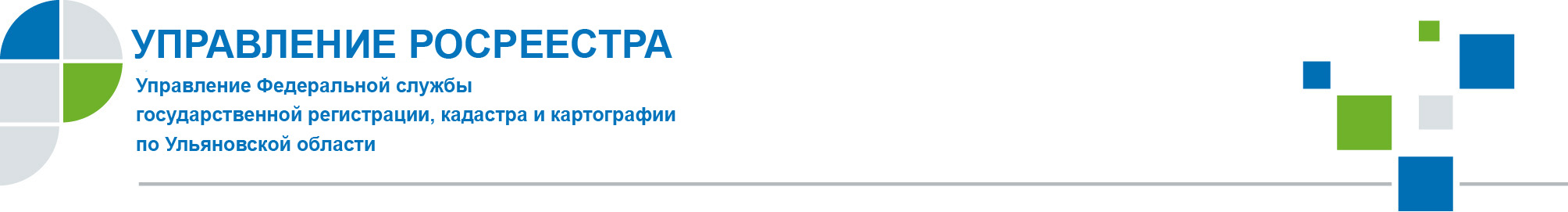 ПРЕСС-РЕЛИЗПодведены основные итоги работы за 2020 год2020 год стал годом значимых изменений в федеральном законодательстве, которые затронули учетно-регистрационную сферу деятельности Управления. В частности: - с 01.01.2020 вступили в силу изменения в Налоговый кодекс РФ, в соответствии с которыми за государственную регистрацию сделок с объектом недвижимости, если такие сделки подлежат государственной регистрации в соответствии с федеральным законом, за исключением юридически значимых действий, предусмотренных подпунктами 21, 22.1, 23 - 26, 28 - 31, 61 и 80.1 пункта 1 статьи 333.33 Налогового кодекса РФ, физическим лицом уплачивается государственная пошлина в размере 2 000 рублей, организацией - 22 000 рублей;- 13.07.2020 вступил в силу Федеральный закон от 13.07.2020 № 202-ФЗ «О внесении изменений в Федеральный закон «Об участии в долевом строительстве многоквартирных домов и иных объектов недвижимости и о внесении изменений в некоторые законодательные акты Российской Федерации» и отдельные законодательные акты Российской Федерации». Поправками, в том числе: расширен перечень лиц, которые могут обратиться с заявлением об осуществлении учётно-регистрационных действий в связи с прекращением существования объекта недвижимости; уточнены пределы правовой экспертизы при осуществлении учётно-регистрационных действий на созданные объекты недвижимости; установлено право застройщика обращаться без доверенности за осуществлением государственной регистрации права собственности участника долевого строительства на объект долевого строительства и др.;- 19.12.2020 вступил в силу Федеральный закон от 08.12.2020 № 404-ФЗ «О внесении изменений в статью 70 Федерального закона «О государственной регистрации недвижимости» и статью 16 Федерального закона «О внесении изменений в Градостроительный кодекс Российской Федерации и отдельные законодательные акты Российской Федерации», которым до 01.03.2026 продлен упрощенный порядок оформления прав граждан на жилые или садовые дома, построенные на земельном участке, предназначенном для ведения гражданами садоводства, для индивидуального жилищного строительства или для ведения личного подсобного хозяйства. Также до указанного срока продлевается упрощенный порядок направления уведомлений о строительстве объектов недвижимости, строительство которых начато до 04.08.2018, т.е. до вступления в силу уведомительного порядка, и в отношении которых не было получено разрешение на строительство.В 2020 году в Ульяновской области на государственную регистрацию прав и (или) кадастровый учет было принято 285187 заявлений. Количество заявлений, поданных на осуществление регистрационных действий составило 167837 (было 158929), по сравнению с 2019 годом наблюдается рост на 5,6 %.По экстерриториальному принципу из других регионов поступило 2330 заявлений, из них: на государственную регистрацию прав – 2106, на государственный кадастровый учет – 116, по единой процедуре – 108; 2536 заявлений было принято для других регионов, увеличение в 1,9 раза по сравнению с 2019 годом. Возможность подачи документов, находясь в другом регионе, положительно оценивается заявителями. Это удобно и востребовано.В электронном виде поступило 69446 заявлений, из которых 61459 – на регистрацию прав, 2454 – по единой процедуре, 5533 – на кадастровый учет, что на 36,3% больше, чем за 2019 год. Доля заявлений от органов государственной власти, поданных в электронном виде на регистрацию прав, от общего числа поданных ими заявлений на регистрацию прав, составила 90,46%.В 2020 году поставлено на государственный кадастровый учет 19575 объектов недвижимости, внесены сведения о 1370 ранее учтенных объектах недвижимости, снято с кадастрового учета 21166 объектов недвижимости, что на 1% больше, чем в 2019 году.Зарегистрировано прав, сделок и ограничений 252285. Количество сделок увеличилось на 2,1%. Количество договоров долевого участия в строительстве, благодаря льготной ипотеке с государственной поддержкой, по сравнению с прошлым годом выросло на 22,7%.В 2020 году в Управление поступило 75500 актов о наложении (снятии) арестов/запретов, из них 43713 поступило в электронном виде и 36627 на бумажном носителе. За отчетный период государственными инспекторами на территории Ульяновской области были проведены 1723 проверки соблюдения земельного законодательства, осуществлено 539 административных обследований.По результатам проведения контрольно-надзорных мероприятий выявлено 1250 нарушений земельного и административного законодательств. Выдано 855 предписаний об устранении нарушений земельного законодательства.Сумма наложенных в 2020 году штрафов составила 1 336 480 рублей.По результатам принимаемых Управлением мер в 2020 году нарушителями было устранено 622 нарушения.Следует отметить, что организация и проведение контрольно-надзорных мероприятий в 2020 году осуществлялась с учетом неблагоприятной эпидемиологической обстановки и соответствующих ограничений, с учетом принимаемых на государственном уровне мер, направленных на предотвращение распространения коронавирусной инфекции.В 2020 году на территории Ульяновской области Управлением обследовано 109 геодезических пунктов.Всего по состоянию на 01.01.2021 в ЕГРН внесены границы 772 охранных зон пунктов государственной геодезической сети (ГГС) и 308 охранных зон пунктов государственной нивелирной сети (ГНС).Выявлено 2 искажения в наименованиях населенных пунктов на дорожных указателях.По состоянию на 31.12.2020 в ЕГРН внесены сведения о 215 из 1005 границах населенных пунктов, 32 из 146 границах муниципальных образований, внесены сведения о границах субъекта - 1 из 6, внесены сведения о границах территориальных зон - 8 из 2201.С целью реализации контрольно-надзорных функций за деятельностью саморегулируемых организаций в 2020 году специалистами Управления принято участие в 621 судебном заседании (из них в 88 судебных заседаниях по привлечению арбитражных управляющих к административной ответственности и 533 судебных заседаниях по делам о банкротстве). Принято участие в 35 совместных проверках деятельности арбитражных управляющих, организованных органами прокуратуры.На территории Ульяновской области 19 предприятий-банкротов имеют задолженность по заработной плате на общую сумму более 53 млн. руб.По состоянию на 01.01.2021 специалистами Управления отдела ведения ЕГРН отсканировано 32176 дел, увеличение от запланированного количества, в соответствии с планом-графиком работ по сканированию дел правоустанавливающих документов, составило 283% (23 776 дел). За 2020 год отсканировано 7080 разделов ЕГРН, 17044 тома, 305875 листов дел. Обработано 1711 запросов о предоставлении копий документов, помещенных в реестровые дела, что на 39 % больше, чем в 2019 году (1234 запроса) и 4898 запросов о предоставлении сведений о содержании правоустанавливающих документов, что на 100 % больше, чем в 2019 году (2446 запросов).За 2020 год архив Управления ежемесячно пополнялся в среднем на 6000 томов реестровых дел.В 2020 году активно работала комиссия по рассмотрению споров о результатах определения кадастровой стоимости. В отчетном периоде в комиссию поступило 589 заявлений по 831 объектам недвижимости о пересмотре кадастровой стоимости, что в 2,5 раза больше количества объектов недвижимости, об оспаривании кадастровой стоимости которых поступили заявления в 2019 году, из них: 16 заявлений отозваны заявителями и 36 заявлений (43 объекта недвижимости) не принято к рассмотрению. В 2020 году рассмотрено 470 заявлений, в которых содержались требования об оспаривании кадастровой стоимости 701 объекта недвижимости, из них:по 57 заявлениям (83 объекта недвижимости) комиссией принято отрицательное решение;по 413 заявлениям приняты решения в пользу заявителя (618 объектов недвижимости).По итогам 2020 года количество объектов недвижимости, подлежащих выгрузке Управлением в налоговый орган, составило 646078.В адрес Управления за 2020 год поступило 1194 обращения.Характерными причинами, вызывающими обращения граждан, являются необходимость исправления реестровых и технических ошибок в записях ЕГРН, несогласие с приостановлениями и отказами в государственной регистрации прав на недвижимое имущество и сделок с ним, разъяснение законодательства при оформлении прав на объекты недвижимого имущества (земельные участки, гаражи, квартиры и т.д.), по вопросам государственного земельного надзора, а также по кадастровой оценке недвижимости.Информация предоставлена Управлением Росреестра по Ульяновской областиКонтакты для СМИПолякова Ольга Николаевна8 (8422) 44 93 34 8 (8422) 41 01 43 (факс)73_upr@rosreestr.ru73press_upr@mail.ru432071, г. Ульяновск, ул. К. Маркса, 29  